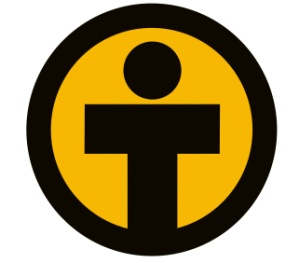 CWS- Lancaster serves the refugee and immigrant communities of Central Pennsylvania. Through hard work and a long-term commitment of support, people who once had no hope are discovering the means of transforming their lives. We work hand-in-hand with caring churches, organizations and individuals to provide help and homes to refugees, and work to build a hospitable community in the United States for uprooted people so that they can fashion a better future.Position:  Cultural Orientation InternReports to:  Resettlement Program Coordinator/Cultural Orientation FacilitatorHours and Length:  Between 20-30 hours/week for one or more semesters, or 16 weeks per summer sessionBasic Intern Responsibilities:  Work with translators to conduct weekly cultural orientation classes  on housekeeping & food safety, personal hygiene, education, finances, medical system, and employment for most-vulnerable refugee arrivals Assist the Cultural Orientation Facilitator with research, lesson planning, gathering materials, and coordinating cultural orientation classes for recently resettled, vulnerable refugee groupsCoordinate with service providers to present to classesAssist Cultural Orientation Facilitator with reporting and data gatheringQualifications:  Education, International Studies, or Social Work majors preferred; other majors consideredJunior/Senior Undergraduate or Post-Graduate students preferred; other undergraduate students consideredOutgoing, enthusiastic personality Comfortable teaching classes, working with various translators and diverse populations & culturesExcellent communication and writing skillsCreativity and initiative to follow through on projectsAbility to work independently and be a self-starterStrong desire to help people and work in a cross-cultural environmentExperience teaching or tutoring is preferred but not requiredAvailability:CWS’s Cultural Orientation classes take place at a nearby church, 10 am – 1 pm, Monday – ThursdayThe CO Intern must be available at least 3 class times including prep and tear down (9 am – 2 pm, M-Th)Applying Instructions:  To apply, complete an application from and send it with your resume and a cover letter to rgarver@cwsglobal.org.  Please add the position title in the subject line of the email.  Applications will be accepted on a rolling basis.